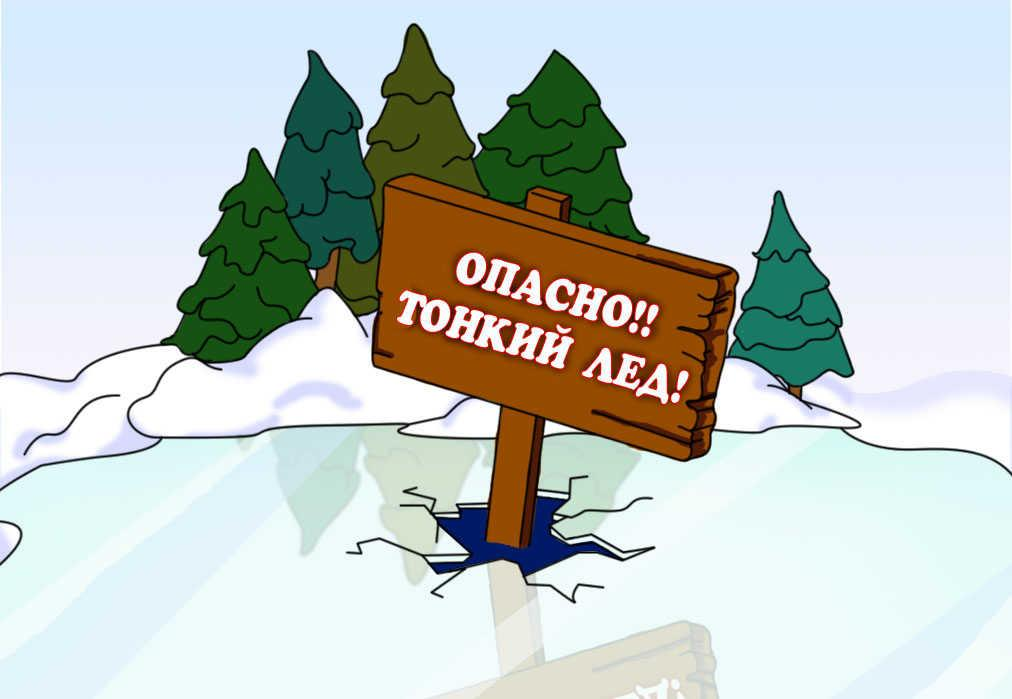 Памятка для родителейПодготовил: старший воспитатель Батаева Л.С.С приходом зимы и наступлением холодов на водоемах наблюдается становление ледового покрова. В это время выходить на его поверхность крайне опасно. Однако, каждый год многие люди пренебрегают мерами предосторожности и выходят на тонкий лёд, тем самым подвергая свою жизнь смертельной опасности.Правила поведения на льду:Не выходите на тонкий неокрепший лед.  Не собирайтесь группами на отдельных участках льда.  Не приближайтесь к промоинам, трещинам, прорубям на льду.  Не скатывайтесь на санках, лыжах с крутых берегов на тонкий лед.  Не переходите водоем по льду в запрещенных местах.  Не выходите на лед в темное время суток и при плохой видимости.  Это нужно знать:Безопасным для человека считается лед толщиной не менее 10 см в пресной воде и 15 см в соленой. В устьях рек и протоках прочность льда ослаблена. Лед непрочен в местах быстрого течения, бьющих ключей и стоковых вод, а также в районах произрастания водной растительности, вблизи деревьев, кустов, камыша. Если температура воздуха выше 0 градусов держится более трех дней, то прочность льда снижается на 25%. Прочность льда можно определить визуально: лед голубого цвета – прочный, белого – прочность его в 2 раза меньше, матово белый или с желтоватым оттенком - ненадежен. Если случилась беда:Что делать, если вы провалились в холодную воду: - Не паникуйте, не делайте резких движений, сохраните дыхание. - Раскиньте руки в стороны и постарайтесь зацепиться за кромку льда, придав телу горизонтальное положение.- Зовите на помощь: «Тону!» - Попытайтесь осторожно налечь грудью на край льда и забросить одну, а потом и другую ноги на лед.  
- Если лед выдержал, перекатываясь, медленно ползите в ту сторону, откуда пришли, ведь здесь лед уже проверен на прочность. - Не останавливаясь идите к ближайшему жилью, выжать одежду и  
отдохнуть можно только в тёплом помещении.Если нужна ваша помощь:Попросите кого-нибудь вызвать «скорую помощь» и спасателей или сами вызовите их по сотовому телефону «112». Вооружитесь любой длинной палкой, доской, шестом или веревкой. 
Можно связать воедино шарфы, ремни или одежду. Ползком, широко расставляя при этом руки и ноги и толкая перед собою спасательные средства, осторожно передвигайтесь к полынье. 
          Остановитесь в нескольких метрах от находящегося в воде человека и бросьте ему верёвку, край одежды, подайте палку, лыжу или шест. Осторожно вытащите пострадавшего на лед и вместе с ним ползком выбирайтесь из опасной зоны. 
          Доставьте пострадавшего в теплое место. Окажите ему помощь: снимите с него мокрую одежду, энергично разотрите тело (до покраснения кожи), напоите горячим чаем. Вызовите скорую медицинскую помощь. 